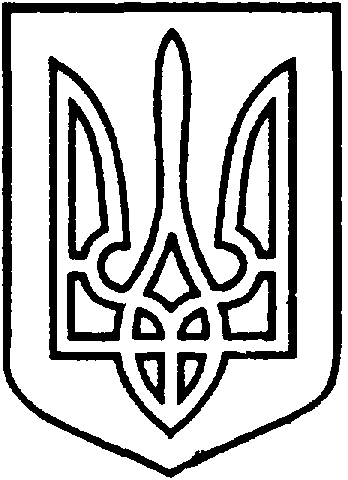 СЄВЄРОДОНЕЦЬКА МІСЬКАВІЙСЬКОВО-ЦИВІЛЬНА  АДМІНІСТРАЦІЯ  СЄВЄРОДОНЕЦЬКОГО РАЙОНУ  ЛУГАНСЬКОЇ  ОБЛАСТІ                                       РОЗПОРЯДЖЕННЯ      керівника Сєвєродонецької міської військово-цивільної адміністрації«  13    » квітня 2021 року                                      			 № 434Про  внесення змін до рішення виконкому Сєвєродонецької міської ради № 988 від 05.09.2019 року “ Про демонтаж тимчасової споруди, в якій здійснює підприємницьку діяльність Кирилов П.В., за адресою: вул. Курчатова, район буд.11,м.Сєвєродонецька, розміщеної з порушеннямПорядку розміщення тимчасових споруддля провадження підприємницької діяльності,затвердженого наказом Міністерства регіонального розвитку,будівництва та житлово-комунального господарстваУкраїни від 21.10.2011 року № 244     Керуючись  Законом України «Про військово-цивільні адміністрації»,  «Про місцеве самоврядування в України»,  «Про благоустрій населених пунктів»,  відповідно до  Указу Президента України № 62/2021 від 19.02.2021 року «Про утворення та реорганізацію військово-цивільних адміністрацій у Луганській області», з метою впорядкування розміщення тимчасових споруд для провадження підприємницької діяльності на території міста Сєвєродонецька, запобігання їх самовільного розміщення,зобов’язую:         1. Внести зміни до  рішення виконкому Сєвєродонецької  міської ради № 988 від 05.09.2019 року “ Про демонтаж тимчасової споруди, в якій здійснює підприємницьку діяльність Кирилов П.В.,  за адресою: вул. Курчатова, район буд.11, м. Сєвєродонецька, розміщеної з порушенням Порядку розміщення тимчасових споруд для провадження підприємницької діяльності, затвердженого наказом Міністерства регіонального розвитку,будівництва та житлово-комунального господарства України від 21.10.2011 року № 244        1.1  В пункті  2  вказаного рішення слова:«КП «Єдина аварійно-диспетчерська служба м. Сєвєродонецька» замінити словами «КП  Житлосервіс «Світанок».        2. Розпорядження підлягає оприлюдненню.        3. Контроль за виконанням даного розпорядження покласти на  заступника керівника військово-цивільної адміністрації  Олега КУЗЬМІНОВА. Керівник Сєвєродонецької міської військово-цивільної адміністрації                               Олександр СТРЮК 